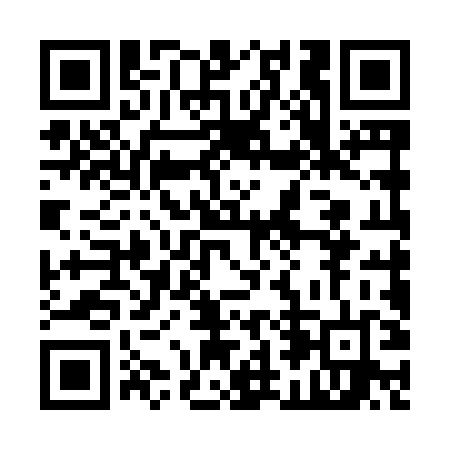 Ramadan times for Lubon, PolandMon 11 Mar 2024 - Wed 10 Apr 2024High Latitude Method: Angle Based RulePrayer Calculation Method: Muslim World LeagueAsar Calculation Method: HanafiPrayer times provided by https://www.salahtimes.comDateDayFajrSuhurSunriseDhuhrAsrIftarMaghribIsha11Mon4:154:156:1412:003:485:475:477:3912Tue4:124:126:1112:003:505:495:497:4113Wed4:104:106:0911:593:525:515:517:4314Thu4:074:076:0611:593:535:535:537:4515Fri4:044:046:0411:593:555:555:557:4716Sat4:024:026:0111:593:565:575:577:4917Sun3:593:595:5911:583:585:595:597:5218Mon3:563:565:5711:583:596:006:007:5419Tue3:533:535:5411:584:016:026:027:5620Wed3:503:505:5211:574:026:046:047:5821Thu3:483:485:4911:574:046:066:068:0022Fri3:453:455:4711:574:056:086:088:0323Sat3:423:425:4411:564:076:106:108:0524Sun3:393:395:4211:564:086:126:128:0725Mon3:363:365:3911:564:106:146:148:1026Tue3:333:335:3711:564:116:156:158:1227Wed3:303:305:3411:554:136:176:178:1428Thu3:273:275:3211:554:146:196:198:1729Fri3:243:245:2911:554:156:216:218:1930Sat3:213:215:2711:544:176:236:238:2131Sun4:174:176:2412:545:187:257:259:241Mon4:144:146:2212:545:207:277:279:262Tue4:114:116:1912:535:217:297:299:293Wed4:084:086:1712:535:227:307:309:314Thu4:054:056:1512:535:247:327:329:345Fri4:014:016:1212:535:257:347:349:376Sat3:583:586:1012:525:267:367:369:397Sun3:553:556:0712:525:287:387:389:428Mon3:513:516:0512:525:297:407:409:459Tue3:483:486:0212:515:307:427:429:4710Wed3:453:456:0012:515:327:437:439:50